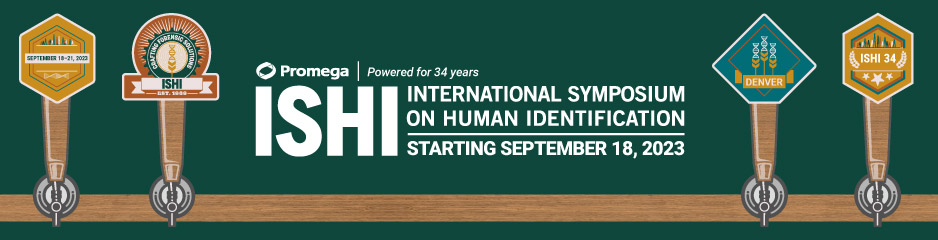 Budget ItemEstimated CostAirfare to Denver International AirportTransportation(From airport to Hyatt Regency)         Denver Airport Rail ~$10.50 each wayHotel(Rates can be found here)         $269 + taxes/night for standard room         *A limited number of government rooms are availableMeals(Breakfast Tuesday – Thursday, lunch Tuesday and Wednesday, and dinner Wednesday included) Off-Site Event(Wednesday evening event)         FREESymposium Registration (In-Person)(Cancelation fees waived for 2021)        $495 for students        $795 before July 31st        $895 after July 31st Workshops(Options and costs available on our website)Miscellaneous ExpensesTOTAL